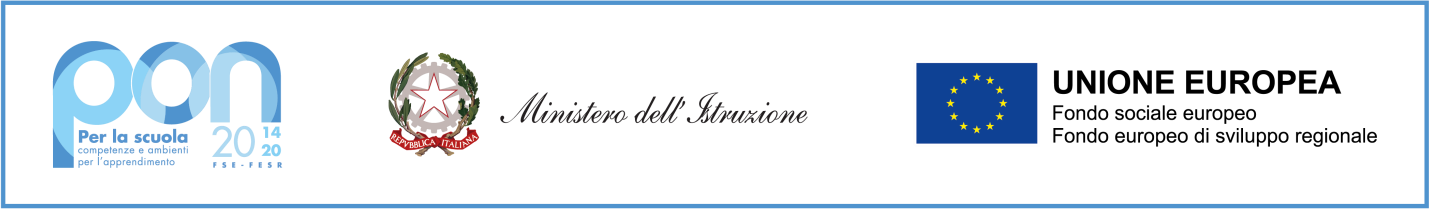 Ministero dell’Istruzione Ufficio Scolastico Regionale LazioISTITUTO COMPRENSIVO STATALE VIA DELLA TECNICARMIC8D400N - Via della Tecnica, 3 – 00071 POMEZIA - 41° Distretto CF 97713590582 - Tel. 06 91603222e-mail rmic8d400n@istruzione.it - pec rmic8d400n@pec.istruzione.itMODULO DI RIEPILOGO ATTIVITÀ INSERITE IN CONTRATTAZIONEIndicare con una crocetta l'attività svolta e il numero di ore impegnate. Le ore retribuite non potranno essere superiori alle ore stabilite in contrattazione. Per i progetti non svolti a causa dell'interruzione dell'attività didattica non apporre alcuna crocetta.Il modulo va inviato in formato pdfPomezia ........................	Il docente............................................................................ATTIVITÀSVOLTOORECOLLABORATORE DSREFERENTI PLESSO INFANZIACOMMISSIONE INCLUSIONE INFANZIACOMMISSIONE INCLUSIONE  PRIMARIACOMMISSIONE INCLUSIONE SSPGCOMMISSIONE ORGANIZZAZIONE DIDATTICACOMMISSIONE FORMAZIONE CLASSICOMMISSIONE CYBERBULLISMOREFERENTE INVALSICOORDINAMENTO INVALSI SSPG-PRIMARIAREFERENZE FORMAZIONEREFERENTE EDUCAZIONE CIVICAREFERENTE DIDATTICA ITINERANTEREFERENTE RISULTATI A DISTANZAREFERENTI DIPARTIMENTIREFERENTE TEATROREFERENTE LABORATORIO SCIENZEREFERENTE LABORATORIO INFORMATICO PRIMARIAREFERENTE LABORATORIO MUSICAREFERENTE LABORATORIO MULTIMEDIALEREFERENTE LABORATORIO ARTE/CERAMICAREFERENTE PALESTRA PRIMARIAREFERENTE PALESTRA SSPGREFERENTE BIBLIOTECA SECONDARIAREFERENTE REGISTRO ELETTRONICO PRIMARIA/SECONDARIACOORDINATORI PRIMARIACOORDINATORI SSPGPRESIDENTE INTERSEZIONE INFANZIAPRESIDENTE INTERCLASSE PRIMARIATENUTARI DOCUMENTAZIONE (SEGRETARI)PROGETTO SPORTELLO DIDATTICO ITALIANO SSPGPROGETTO SPORTELLO DIDATTICO MATEMATICA SSPGPROGETTO SPORTELLO DIDATTICO INGLESE SSPGPROGETTO GARE MATEMATICHE SSPGPROGETTO eTWINNINGPROGETTO TRINITYPROGETTO INFANZIARECUPERO DIDATTICO INFANZIA 5 ANNIRECUPERO DIDATTICO PRIMARIA CLASSI SECONDE E QUINTEPROGETTO A TOOLBOX FOR SECONDARY SCHOOLTUTOR DOCENTI NEOASSUNTIITALIANO L2 INFANZIAITALIANO L2 PRIMARIAITALIANO L2 SECONDARIALABORATORIO BIBLIOTECA INCLUSIVA SSPGFUNZIONE STRUMENTALE PTOFFUNZIONE STRUMENTALE NUOVE TECNOLOGIEFUNZIONE STRUMENTALE ORIENTAMENTOFUNZIONE STRUMENTALE INCLUSIONEEVENTUALI ORE ECCEDENTI	(Da certificare da parte dei Referenti di plesso)